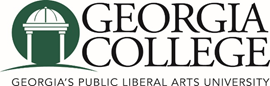 College of Education Faculty Meeting  Friday, November 9, 20182:00 p.m.Kilpatrick Room 227MinutesWelcomePresent: C. Alby,  J. Ammons, L. Bradley, C. Christy, P. Cross, N. DeClouette, D. Dingess, J.W. Good, C. Greer, D. Gregg, C. Garrett, R. Grimes, E. Jacobs, J. Hinson,  J. Jenkins, M. Jordan, R. Kang, D. McNair, Y. Mehranian, N. Mizelle, L. Muschell, O. Osobov, M. Peck, J. Peters, J. Previts, C. Reynolds, H. Roberts, S. , P. Spiro, Swartz, R. Sumowski, B. Vice, S. Wills, D. WilliamsApproval of MinutesSeptember 14, 2018 minutes unanimously approvedEarly College Report: Renee SalladEarly College includes students in grades 7-12. The middle level students are housed in Kilpatrick and the high school students take classes at Georgia College, GMC and CGTC. Their associate degrees are earned through GMCStudents will be working on a spring project, science projects and plan to participate in a unit on censorship. Student will be reading The Giver, To Kill a Mockingbird, and Fahrenheit 45.Early College students can earn 2 high school credits before enter high school. More students than ever are participating in the dual enrollment program with 107 students enrolled in college. Math and science continue to be a challenge for students in dual enrollment and some students take high school courses with Early College in order to gain needed foundational skills. One student was awarded scholarship to Mercer.Former students are encouraged to come back and tell current students what they are doing. Dean’s Report: Joseph PetersEmployees can opt to donate to the GC Foundation some or all of the benefit from their faculty  life insurance policy which is provided at no cost to the employee by the USG.On December 6th, the Georgia Center for Early Language and Literacy will have a program on the change that literacy provides. There is a plan in place to increase the number of program coordinators to divide the work. The work will include summer work and a summer stipend. Graduate program coordinators will become the COE Graduate Council and will initiate curriculum changes and grant graduate faculty status. Associate Dean Report: Holley RobertsMinutes are now being stored electronically and are accessible for everyone to see what committees are doing. Committees are asked to meet regularly and upload minutes. Please email Dr. Peters the minutes of committee meetings and he will put them on website. The Educator Preparation Council met yesterday to discuss the processes of the committee. The EPC should be the vehicle to get input from partners. A list of community and university stakeholders needs to be generated to determine the makeup of the committee. The charge of the committee also needs to be reconsidered. Curriculum matters will continue to be handled within in the COE governance structure and should no longer be a part of the charge of the EPC. This committee involves reciprocal partnerships. Existing and new relationships need to grow or be maintained. RESAs, students, and recent graduates could be included. The committee plans to meet once per semester and have purposeful meetings. The committee report recommended the Educator Preparation Council be reconstituted into the Educator Preparation Stakeholder Council.Motion: A motion was made and seconded to reconstitute the Educator Preparation Council and change the name to the Educator Preparation Stakeholders Council. This change in name and charge will help the COE explicitly seek stakeholder feedback on candidate preparation. The motion passed unanimously.Committee ReportsAssessment Committee, H. Roberts: The assessment committee updated and approved their by-laws. Motion: A motion was made on a proposal by the curriculum committee to accept changes to the MAT program in Middle Grades Education. The motion was passed unanimously by the faculty. The following is a summary of the changes that were passed: EDMG 5960 Internship is being modified to eliminate current prerequisites and the credit hours for this course are being decreased from 6 to 3. EDMG 5245 Curriculum and Assessment is being reactivated and added to the current Middle Grades Master of Arts in Teaching (MAT) program. The name of the course is also being changed to EDMG 5245 Middle Grades Curriculum and Assessment in Mathematics and Science.  This course is also being modified to eliminate current prerequisites. EDEX 6123 An Introduction to Positive Behavior Intervention and Supports with 3 hours of credit is being deleted from the Program of Study for the Master of Arts in Teaching Middle Grades Mathematics and Science Program.EDIT 5202 Technology for Teachers MAT with 3 hours of credit is being added to the Program of Study for the Master of Arts in Teaching Middle Grades Mathematics and Science Program.The Goals and objectives of EDMG 5001 are being modified to better meet AMLE standards following the current addition and deletion of courses.Effective Date: For candidates entering the Master of Arts in Teaching Middle Grades Mathematics and Science program in summer 2019.  New BusinessSenate Membership Confirmation: No senators are rotating off at this time. Dr. C. Christie: Teachers that are speakers of English are needed in Tierra Del Fuego. Graduates will have transportation and living expenses paid for and will get a small stipend.  Two teachers are needed to serve 800 students. The teachers need to be graduated and certified. Additional BusinessA maker space is being planned in the old dungeon to be funded with external donations. Dr. Mizelle thanks everyone for the support on the successful Middle Level Summit. With no further discussion, a motion to adjourn was made and passed unanimously.   